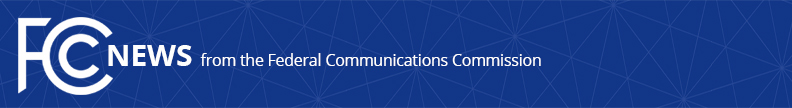 Media Contact: Robin Colwell, (202) 418-2300Robin.Colwell@fcc.govFor Immediate ReleaseSTATEMENT OF COMMISSIONER MICHAEL O’RIELLY Regarding DC Circuit Decision to Deny Stay of Net Neutrality OrderWASHINGTON, June 11, 2015. —I am disappointed by the court’s decision to deny a stay of the Net Neutrality Order.  The fight against the Commission’s rules, however, has only just begun, because unless eradicated they will ultimately harm the foundations of the Internet, and limit its possibilities.  In the meantime, I will be vigilant in resisting any attempts by the agency to act as a referee enforcing rules known to none of the players and made up along the way.  -- ###
Office of Commissioner Mike O’Rielly: (202) 418-2300Twitter: @MikeOFCCwww.fcc.gov/leadership/michael-oriellyThis is an unofficial announcement of Commission action.  Release of the full text of a Commission order constitutes official action.  See MCI v. FCC, 515 F.2d 385 (D.C. Cir. 1974).